PEDIDO SECCIONAL Nº 1067DESTINO: Punta del EsteREMITIR A: AAMPFECHA: 26/07/2022DETALLE DE LA SOLICITUD:ITEM 1 – 20 Bancos de hormigón pre moldeado (se adjuntan imágenes y medidasMantenimiento de ofertaSi los precios cotizados incluyen el IVACOTIZAR:	Precios pago SIIF  APERTURA DE OFERTAS: Las propuestas serán recibidas únicamente en línea. Los oferentes deberán ingresar sus ofertas en el sitio web: www.comprasestatales.gub.uy. En la fecha y hora indicada se efectuará la apertura de ofertas automática. Por consultas contactarse– Damián Batista – Milton Bentancor – ELIODORO VIDARTE 29167522 – interno 20152 – 20183.En Punta del Este Sr. Alfredo Méndez 099814484Las empresas que cotizan por crédito, a través del SIIF deberán estar inscriptas en el RUPE.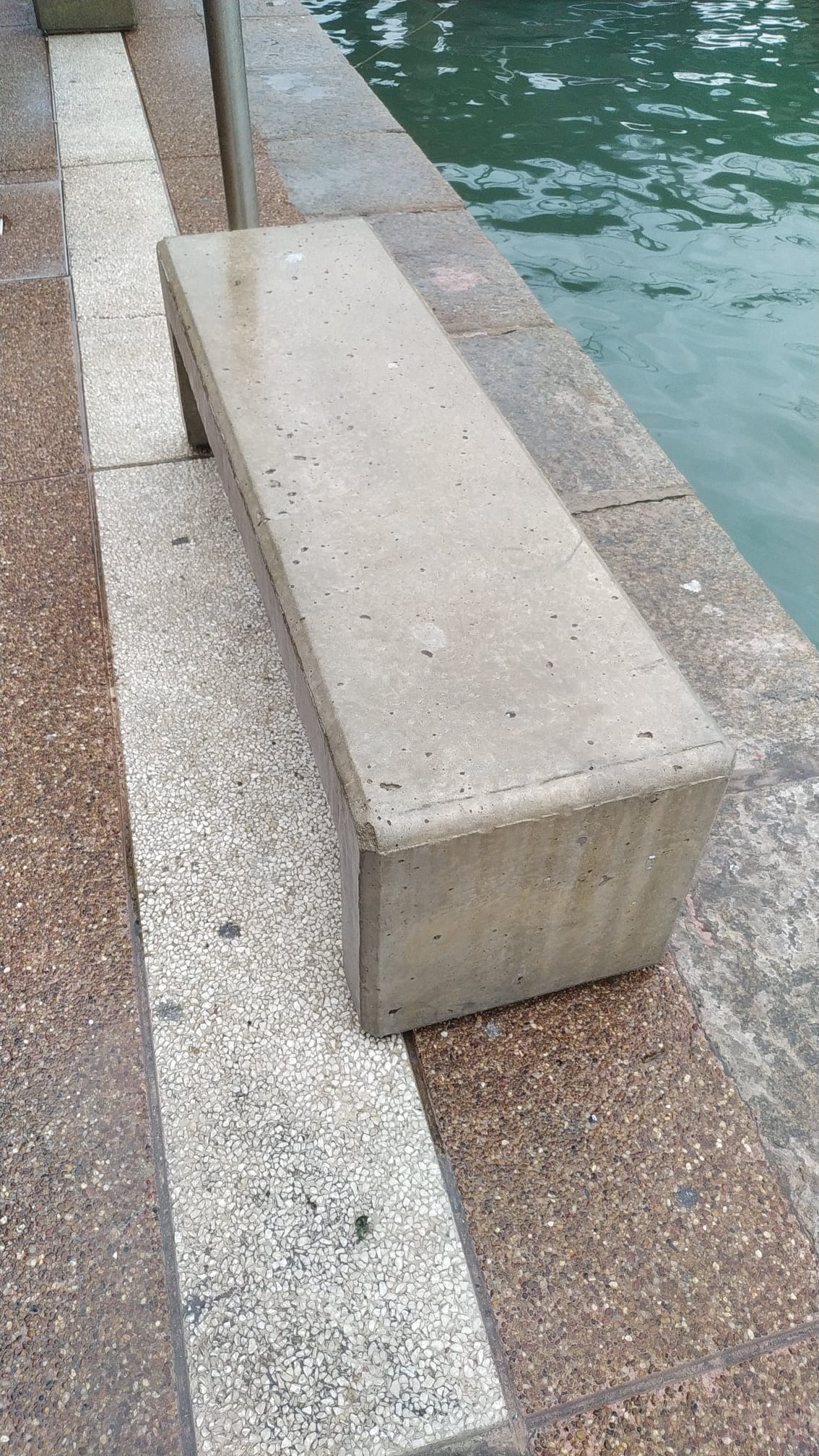 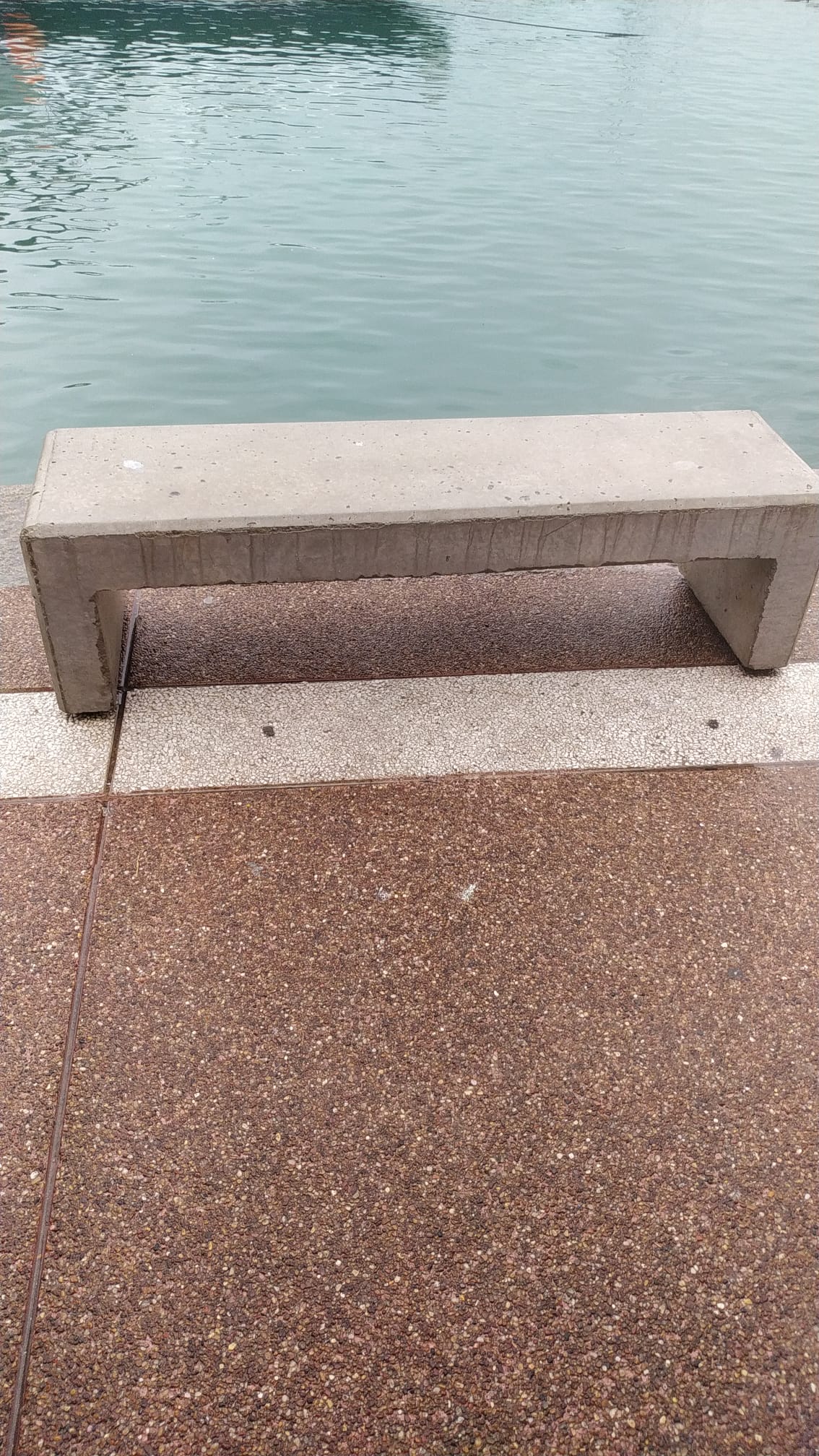 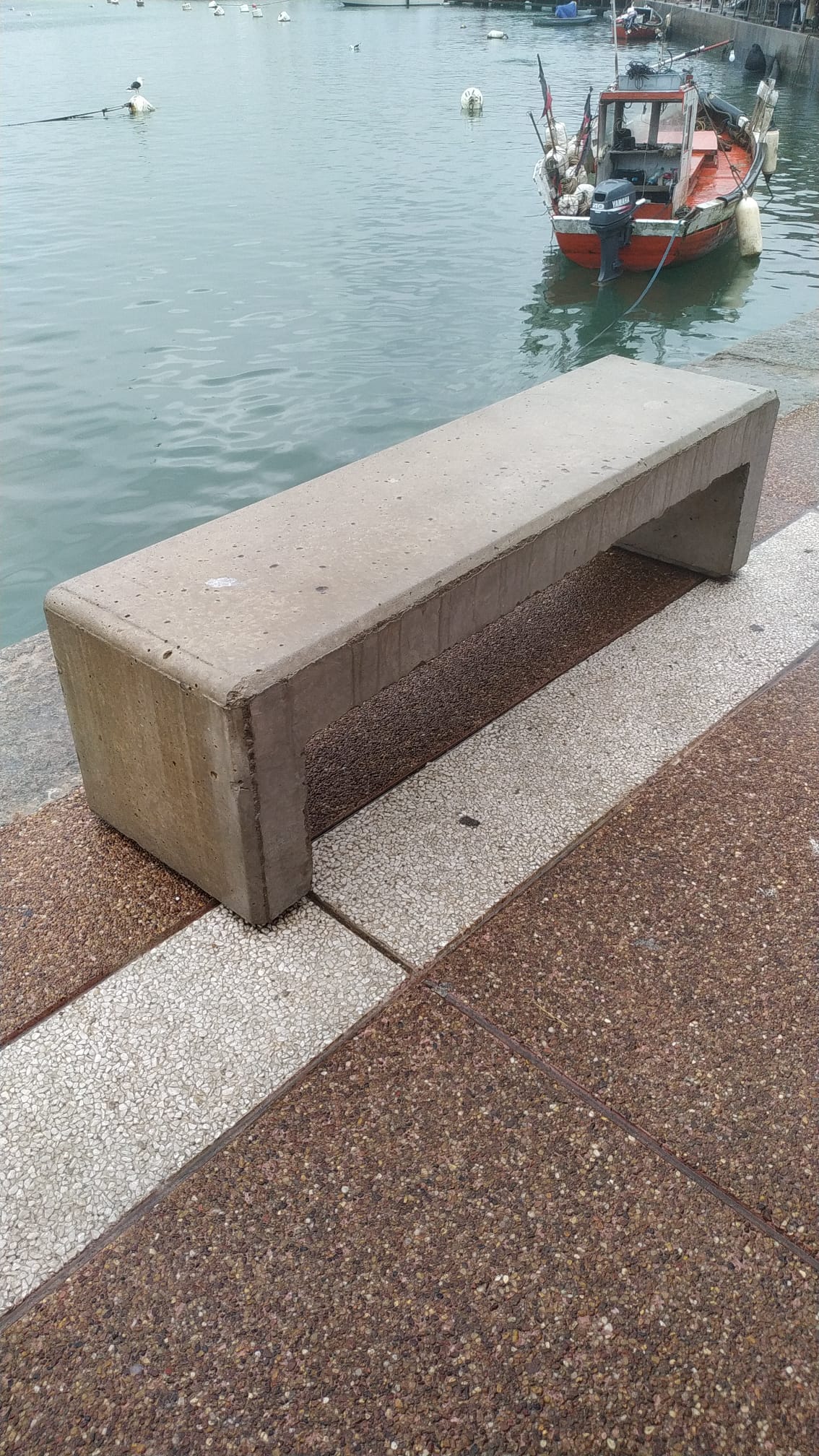 